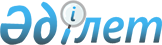 О вопросах строительства Международного Казахско-Турецкого университета имени Х.А. ЯсавиПостановление Правительства Республики Казахстан от 16 июля 1996 г. N 906



          В целях реализации Соглашения между Правительством Республики
Казахстан и Правительством Турецкой Республики о создании
Международного Казахско-Турецкого университета имени Х.А. Ясави в
г. Туркестане и комплексного ведения его строительства Правительство
Республики Казахстан постановляет:




          1. Министерству экономики Республики Казахстан включить объекты
Международного Казахско-Турецкого университета имени Х.А. Ясави в
г. Туркестане в перечень приоритетных, финансируемых за счет средств
республиканского бюджета.




          2. В соответствии с пунктом 1 статьи 61, пунктом 2 статьи 86
Указа Президента Республики Казахстан, имеющего силу Закона, от 24
апреля 1995 г. N 2235  
 Z952235_ 
  "О налогах и других обязательных
платежах в бюджет" и пунктом 6 статьи 149 Указа Президента Республики
Казахстан, имеющего силу Закона, от 20 июля 1995 г. N 2368  
 Z952368_ 
  "О
таможенном деле в Республике Казахстан" освободить от налога на
добавленную стоимость, акцизов и таможенных пошлин товары, ввозимые в
Республику Казахстан в благотворительных целях и на безвозмездной
основе, предназначенные для строительства и оборудования
Международного Казахско-Турецкого университета имени Х.А. Ясави, на
период строительства университетского комплекса.




          3. Министерству образования Республики Казахстан обеспечить




выполнение этих работ в порядке, установленном законодательством
Республики Казахстан.
     4. Комитету финансово-валютного контроля при Министерстве
финансов Республики Казахстан обеспечить контроль за целевым
использованием товаров, ввозимых для строительства и оборудования
университетского комплекса, и средств, выделенных на эти цели.

     Заместитель
  Премьер-Министра
Республики Казахстан
      
      


					© 2012. РГП на ПХВ «Институт законодательства и правовой информации Республики Казахстан» Министерства юстиции Республики Казахстан
				